Public Meeting onProposed Project toReconstruct SD Hwy 50 and 
US HWYS 18 & 281(From Wagner to Douglas County Line)Tuesday, January 17th, 20175:30pm—6:30pmWagner Theater, 218 Main Ave SouthWagner, SDAny individuals with disabilities who will require a reasonable accommodation in order to participatein the public meeting should submit a request to the department’s ADA Coordinator at605-773-3540 or 1-800-877-1113 no later than 2 business days prior to the meeting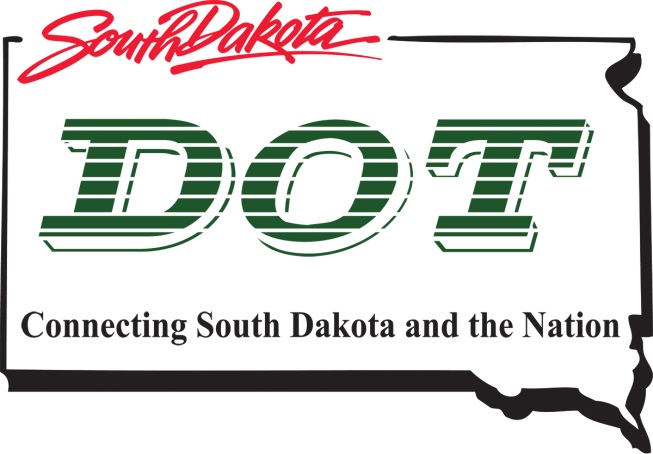 South Dakota Department of Transportation  Public is encouraged to attendPublic Meeting Information @http://sddot.com/dot/publicmeetings/default.aspx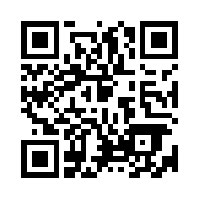 